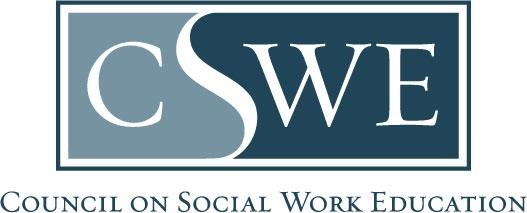 
Commission on Accreditation (COA)Department of Social Work Accreditation (DOSWA)Baccalaureate and Master’s Social Work Program Accreditation2022 EPASForm AS B5.0.1(d) | Public Reporting of Assessment Outcomes
Baccalaureate Social Work ProgramGeneralist Practice | Summary of PlanGeneralist Practice | Summary of Outcomes
 Assessment Data Collected on: 04/24CompetencyInstrumentInstrument:Expected Level of Achievement for InstrumentCompetency:Expected Level of Achievement for CompetencyCompetency 1:
Demonstrate Ethical and Professional BehaviorInstrument 1: Field EvaluationRating of 4 out of 5 85% Competency 1:
Demonstrate Ethical and Professional BehaviorInstrument 2: Capstone RubricRating of 4 out of 585% Competency 2:
Advance Human Rights and Social, Racial, Economic, and Environmental JusticeInstrument 1: Field EvaluationRating of 4 out of 585% Competency 2:
Advance Human Rights and Social, Racial, Economic, and Environmental JusticeInstrument 2: Policy RubricRating of 3 out of 585% Competency 3: Engage Anti-Racism, Diversity, Equity, andInclusion (ADEI) in PracticeInstrument 1: Field EvaluationRating of 4 out of 585% Competency 3: Engage Anti-Racism, Diversity, Equity, andInclusion (ADEI) in PracticeInstrument 2: Policy RubricRating of 3 out of 585% Competency 4: Engage in Practice-informed Research and Research-informed PracticeInstrument 1: Field EvaluationRating of 4 out of 585% Competency 4: Engage in Practice-informed Research and Research-informed PracticeInstrument 2:Capstone Rubric Rating of 4 out of 585% Competency 5: Engage in Policy PracticeInstrument 1: Field EvaluationRating of 4 out of 585%Competency 5: Engage in Policy PracticeInstrument 2: Policy RubricRating of 3 out of 585%Competency 6: Engage with Individuals, Families, Groups, Organizations, and CommunitiesInstrument 1: Field EvaluationRating of 4 out of 585% Competency 6: Engage with Individuals, Families, Groups, Organizations, and CommunitiesInstrument 2: Policy RubricRating of 3 out of 585% Competency 7: Assess Individuals, Families, Groups, Organizations, and CommunitiesInstrument 1: Field EvaluationRating of 4 out of 585% Competency 7: Assess Individuals, Families, Groups, Organizations, and CommunitiesInstrument 2: Capstone RubricRating of 4 out of 585% Competency 8: Intervene with Individuals, Families, Groups, Organizations, and CommunitiesInstrument 1: Field EvaluationRating of 4 out of 585% Competency 8: Intervene with Individuals, Families, Groups, Organizations, and CommunitiesInstrument 2: Capstone RubricRating of 4 out of 585% Competency 9: Evaluate Practice with Individuals, Families, Groups, Organizations, and CommunitiesInstrument 1: Field EvaluationRating of 4 out of 585% Competency 9: Evaluate Practice with Individuals, Families, Groups, Organizations, and CommunitiesInstrument 2: Capstone RubricRating of 4 out of 585% CompetencyCompetency:
Expected Level of Achievement Inclusive of All InstrumentsProgram Option 1Outcomes:Baccalaureate Social Work Programn = (8)Competency 1: Demonstrate Ethical and Professional Behavior85%100%Competency 2: Advance Human Rights and Social, Racial, Economic, and Environmental Justice85% 89%Competency 3: Engage Anti-Racism, Diversity, Equity, andInclusion (ADEI) in Practice85% 95%Competency 4: Engage in Practice-informed Research and Research-informed Practice85% 82%Competency 5: Engage in Policy Practice85% 89%Competency 6: Engage with Individuals, Families, Groups, Organizations, and Communities85% 94%Competency 7: Assess Individuals, Families, Groups, Organizations, and Communities85% 82%Competency 8: Intervene with Individuals, Families, Groups, Organizations, and Communities85% 88%Competency 9: Evaluate Practice with Individuals, Families, Groups, Organizations, and Communities85% 66%